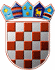          REPUBLIKA HRVATSKA
KRAPINSKO-ZAGORSKA ŽUPANIJAUpravni odjel za gospodarstvo, poljoprivredu, turizam, promet i komunalnu infrastrukturuKLASA: 311-01/20-01/49URBROJ: 2140-06-22-10Krapina, 28. ožujak 2022.  Na temelju točke IX. Kodeksa savjetovanja sa zainteresiranom javnošću u postupcima donošenja zakona, drugih propisa i akata (»Narodne novine«, br. 140/09) i Kodeksa savjetovanja sa zainteresiranom javnošću u postupcima donošenja općih akata Krapinsko-zagorske županije („Službeni glasnik Krapinsko-zagorske županije“, broj 24/14.) upućuje seJAVNI POZIV za savjetovanje sa zainteresiranom javnošću u postupku donošenja Pravilnika o korištenju usluga Poslovno tehnološkog inkubatora Krapinsko- zagorske županije	 Jedan od ciljeva razvoja Krapinsko- zagorske županije je konkurentno gospodarstvo, te poticanje održivog i inovativnog gospodarstva. U smislu ostvarenja navedenog cilja, Županijska skupština Krapinsko-zagorske županije usvojila je Program usluga poslovne podrške poduzetnicima Krapinsko-zagorske županije („Službeni glasnik Krapinsko- zagorske županije“, broj 46/19 i 7/22, u daljnjem tekstu: Program) sa primarnim ciljem podrške poduzetnicima, poduzetnicima početnicima te  poduzetnicima  u fazama rasta i razvoja. 	Sukladno Programu modeli potpore poduzetnicima su infrastrukturna i organizacijska potpora te edukacija, internacionalizacija i mentorstvo. Navedene usluge kreirane su temeljem detektiranih potreba kvalitetnog poduzetničkog ekosustava. Kao jedan od važnih alata za razvoj poduzetništva je Poslovno tehnološki inkubator Krapinsko-zagorske županije (u daljnjem tekstu: Inkubator) kao nova, inovativna potporna poduzetnička infrastruktura s ciljem poticanja poduzetništva i jačanja konkurentnosti poduzetnika na području Krapinsko-zagorske županije. Takva infrastruktura uz uspostavu inkubacijskih prostora za poduzetnike početnike u proizvodnom i uslužnom sektoru, višenamjenske dvorane, co working prostor, zajednički prostor, podrazumijeva i razvoj edukacijsko-tehnološkog prostora sa Centrom za robotiku i novim tehnologijama te Inovativnog laboratorija koji će zajedno pružati podršku poduzetnicima u razvoju novih proizvodnih linija pomoću visoke tehnologije, ali i edukaciju učenika i studenata te poticati cjeloživotno obrazovanje. Kroz Inkubator utječe  se na socio-ekonomsko okruženje kroz dostizanje očekivanih rezultata: - ubrzani razvoj poduzetništva, -bolji rezultati preživljavanja novih poduzetnika u prvim godinama poslovanja, - razvijanje proizvodnje novih proizvoda, - razvijanje inovativnosti lokalnog gospodarstva, - bolje umrežavanje poduzetnika; -	poboljšanje opće investicijske klime, - povećanje zaposlenosti. 	Temeljem Programa  iz 2019. godine donesen je Pravilnik o korištenju usluga Poslovno tehnološkog inkubatora Krapinsko- zagorske županije („Službeni glasnik Krapinsko- zagorske županije“, broj 13/20, 30/20 i 12/21) kojima su određene i definirane usluge Inkubatora, institucijski okvir  pružanja institucionalne i organizacijske potpore, te kriteriji koje moraju zadovoljiti ponuditelji za korištenje usluga. Na 5. sjednici Županijske skupštine održanoj 16. prosinca 2021. godine donesena je Odluka o usvajanju Plana razvoja Krapinsko- zagorske županije za razdoblje 2021 do 2027. godine („Službeni glasnik Krapinsko- zagorske županije“, broj 56b/21). 	I. izmjenama i dopunama  Programa usluga poslovne podrške poduzetnicima Krapinsko- zagorske županije („Službeni glasnik Krapinsko- zagorske županije“, broj 7/22), isti je usklađen sa donesenim Planom razvoja Krapinsko- zagorske županije za razdoblje 2021 do 2027. godine.	Ovaj Pravilnik o korištenju usluga Poslovno tehnološkog inkubatora Krapinsko zagorske županije donosi se u skladu s odredbama iz  I. izmjena Programa („Službeni Glasnik Krapinsko- zagorske županije“, broj 7/22) kojim se modeli potpore  odnose i na inkubacijske prostore koji se nalaze u prostorijama Energetskog centra u Bračku na adresi, Zabok, Bračak 4. 	Također u Pravilnik su ugrađeni novi uvjeti korištenja coworking prostora kojim se želi postići veća potražnja za korištenjem coworking prostora. Donošenjem ovog Pravilnika prestalo bi važenje  Pravilnika o korištenju usluga Poslovno tehnološkog inkubatora Krapinsko zagorske županije („Službeni glasnik Krapinsko- zagorske županije“, broj 13/20, 30/20 i 12/21)	Sukladno odredbama Kodeksa savjetovanja sa zainteresiranom javnošću u postupcima donošenja općih akata Krapinsko-zagorske županije („Narodne novine“ broj 24/14.), poziva se zainteresirana javnost da svojim prijedlozima i sugestijama pridonese kvaliteti akta koji se donosi i da svoje primjedbe i prijedloge putem obrasca za sudjelovanje u javnoj raspravi (ispod teksta).	Popunjeni obrazac dostavite na adresu elektroničke pošte: poduzetnicki.inkubator@kzz.hr zaključno sa danom 27. travanj 2022. godine ili na adresu Krapinsko-zagorska županija, Upravni odjel za gospodarstvo, poljoprivredu, turizam, promet i komunalnu infrastrukturu, Magistratska 1. Krapina.   Svi u roku pristigli prijedlozi razmotrit će se i oni prihvaćeni, ugraditi će se u konačni prijedlog  Pravilnika o korištenju usluga Poslovno-tehnološkog inkubatora Krapinsko- zagorske županije.   PROČELNICA                                                                                                 mr. Sanja Mihovilić, dipl.ing.agrDOSTAVITI: Upravni odjel za gospodarstvo, poljoprivredu, turizam, promet ikomunalnu infrastrukturu,Pismohrana. 